МКУК ЦБС Октябрьского района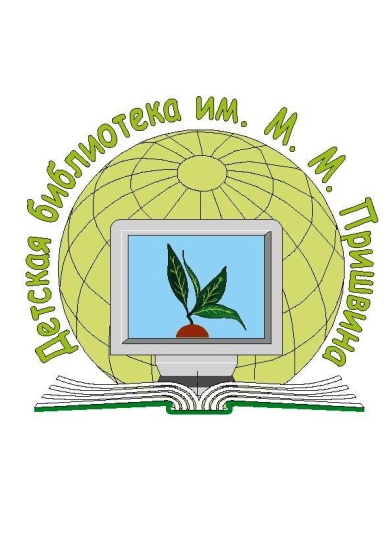 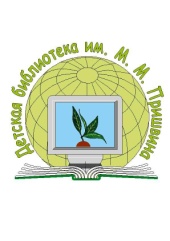 Филиал «Библиотека им. М. Пришвина»Материалы круглого столаПодготовили:В. П. КопалинаА. В. ДевятковаНовосибирск2013Содержание:Программа круглого стола							2Копалина В.П.Вступительное слово							3	Синявская Л.И.		Озеленение города Новосибирска						5	Бгатов А.В.		Возможность решения транспортной проблемы в мегаполисе		6	Конев С.А.		Развитие общественного экологического движения			8	Литвинова К.А.Работа молодежного ЭКО-десанта и его проектная деятельность по охране природы								9Копалина В.П.От чистого двора до зеленой планеты: из опыта проведения городских акций Экосентябрь						11	Девяткова А.В.		Вопросы городской экологии. Обзор по материалам журнала«Экология и жизнь». 							13Итоги круглого стола								15Программа:Круглый стол«Экологические проблемы Новосибирска: поиск решений»13 марта 2013 г.12:00 – 14:00В. П. Копалина.Вступительное словоДобрый день уважаемые гости, коллеги, друзья! Сердечно приветствуем участников Круглого стола «Экологические проблемы Новосибирска: поиск решений»Наша библиотека носит имя замечательного русского писателя М. М. Пришвина – певца родной природы. Поэтому неудивительно, что главным направлением работы является природоохранная тема. Библиотека им. М. М. Пришвина более десяти лет целенаправленно занимается вопросами экологического просвещения и воспитания подрастающего поколения. Она является экологическим провайдером, осуществляет программу экологического краеведения «Город. Природа. Человек», главная цель – формирование активной экологической позиции по отношению к природе края. «В экологию - через книгу и творчество» - девиз нашей работы с читателями. Реализуется этот принцип через самые разные формы массовой работы: экологические декады, Дни информации, экоспектакли, игровые программы, конкурсы и.т.д. Библиотекой сформирован  большой фонд методических материалов по природоохранной тематике, изданы сборники сценариев «Земля – наш общий дом», «В согласии с природой» и другие. Библиотека сотрудничает с WWF – Всемирным фондом дикой природы, активно поддерживает проекты фонда и проекты российских общественных экологических организаций.  Наш коллектив поддержал инициативу Фонда о проведении часа земли 23 марта.  Мы напечатали вот такие листовки с призывом поддержать ежегодную акцию «Час земли». Всемирный фонд дикой природы в этом году призывает людей выйти за рамки Часа земли и проголосовать за сохранение защитных лесов. Наш коллектив приглашает всех присутствующих присоединиться к акции и распространить информацию в школьных и студенческих коллективах. Сейчас очевидно, что решить экологические проблемы можно только сообща. Ни общественность, ни промышленность, ни власти по отдельности не могут сохранить природную среду и обеспечить людям нормальные условия жизни. В одиночку с этими проблемами не справиться. Только объединив усилия власти, общественных организаций, творческих и неравнодушных людей мы сможем получить весомые результаты.Сегодня мы поговорим об озеленении города, о том, что уже делается, и что еще мы можем сделать, объединив наши усилия.Участвовать в работе круглого стола будут представители областного департамента природных ресурсов и охраны окружающей среды, городского комитета охраны окружающей среды и природных ресурсов, администрации Октябрьского района,  библиотек города, общественных экологических организаций и члены экологического клуба Гимназии № 11. Хочу познакомить участников с порядком нашей работы.  Круглый стол ведет  Девяткова А. В., соведущий Копалина В.П. За компьютером – Тучков Александр, хронометрист (следит за соблюдением регламента) Заварзина Анастасия, протокол ведет нач. инф-библиографического отдела ЦРБ Бакович О. Н. Чтобы не занимать много времени на представление наших уважаемых гостей, есть предложение, чтобы каждый из выступающих представлялся сам.Для того чтобы работа круглого стола была эффективной и конструктивной, необходимо соблюдать правила: время для выступления 5 минут, в прениях – 2 -3 минуты. Выступать строго по теме, вопросы задавать конкретные. Выразить отношение к проблеме можно с помощью карточек: красные – несогласие, зеленые – согласие, желтые – прошу слова.  Просьба ко всем участникам заполнить бланки обратной связи и сдать их перед кофе-паузой, чтобы мы смогли озвучить ваши предложения в итогах круглого стола.Надеемся, разговор будет полезным и интересным. И мы увидим прекрасный, чистый город, в котором хочется жить, творить и созидать!Л.И. СинявскаяОзеленение города НовосибирскаВ Новосибирске, быстро растущем мегаполисе,  проблем много: автодороги, частный сектор и следствие этого – повышенная загазованность. Работа по снижению загазованности ведётся в двух направлениях: строятся транспортные развязки, скоростные дороги, объездные магистрали, частный сектор переходит на газовое отопление, 70% домов уже переведено. Основные задачи городского озеленения определяются ежегодным постановлением мэрии «О мероприятиях по озеленению города Новосибирска». В течении 2012 года выполнены ремонт и реконструкция объектов озеленения общего пользования на площади 28 га. В 2012 году благоустроена территория сквера «Городское начало», построен сквер на пересечении улиц Советская и Орджоникидзе. На сегодняшний день в городе около 300 скверов, садов, бульваров на площади 690 га. В нашем городе большое количество старых деревьев, работа по обновлению зелёных насаждений успешно проводится в последние годы, но сделать предстоит ещё много. В 2012 году проводилась реконструкция зелёных насаждений: снос аварийных деревьев, санитарные обрезки высоких тополей. Применяется новый метод удаления пней путём дробления, такой приём позволяет сохранить газон, не нарушать корневую систему рядом растущих деревьев и кустарников. Ежегодно высаживается 20 тысяч новых деревьев и три миллиона кустарников. Успешно проходят акции по бесплатной раздаче кустарников жителям города, все желающие принимают участие в озеленении своих дворов, детских площадок. Всего в 2012 году по акции из муниципального Декоративного питомника отпущено 9700 деревьев и кустарников. В городском озеленении мы часто используем рябину, берёзу, дуб, липу, сирень, черёмуху, они украшают город декоративной листвой, красивым цветением. Таким образом, совместно с жителями, общественностью мы превратим наш Новосибирск в зелёный, красивый город.А.В.Бгатов Возможность решения транспортной проблемы в мегаполисеСовершенно очевидно, что основной экологической и социальной проблемой в большом городе является транспорт. Достаточно сказать, что в крупных городах автотранспорт вносит в загрязнение воздуха 70% (!) из всех источников, отравляющих атмосферу, включая теплоэлектростанции, промышленные предприятия и ЖКХ. Здесь и угарный газ, и соединения свинца, и канцерогенные продукты сгорания бензина. Это то, что касается экологического аспекта. Однако, в последние годы едва ли не большей проблемой становится проблема бесконечных пробок, перспектив решения которых не просматривается в обозримом будущем. Рассмотрим, в качестве примера, наш родной Новосибирск.Парк личного автотранспорта увеличивается ежегодно на 10% (!), и это нарастание происходит в геометрической прогрессии. Отметим, что главным образом увеличение происходит за счет б/у иномарок, в экологическом отношении, мягко говоря, небезупречных.Если эта тенденция продолжится, то через 7 лет их количество должно удвоиться, и наступит транспортный коллапс. Расширять дороги, понятно, уже невозможно. Строящиеся развязки и объезды принципиально проблему не решат.Единственным выходом, который поможет не только в несколько раз сократить транспортный поток в городе, но и в еще более значительной степени улучшить его экологическую обстановку, мне представляется введение лимита на пробег личного автотранспорта, вместе с параллельным совершенствованием транспорта муниципального.А теперь, прежде, чем раздался хор возмущенных голосов владельцев личных автомобилей, позвольте изложить преимущества этого предложения, в котором, убежден, заинтересованы и они сами; по крайней мере – большинство из них.Во-первых, речь идет о значительной экономии времени людей, добирающихся в нужное место, но вынужденных стоять в пробках порой часами. Возьмем всем хорошо известный отрезок трассы Академгородок – Речной вокзал и обратим внимание на некоторые цифры и факты. По ней проходят маршрутки (15 человек в каждой, которые в ней не курят) и легковые автомобили, в основном – по 1 человеку за рулем (главным образом, курящему). Причем, очень многие из последних выезжают из одного и того же места жительства и едут в одно и то же место работы….Введение разумного лимита на пробег по крайней мере стимулирует владельцев личных авто к объединению (сегодня – с тобой, завтра – со мной) для фактического удвоения (утроения) этого лимита для каждого из них и соответствующего уменьшения автомобильного потока на трассе. Во-вторых, это научит лиц определенной категории, привыкших к злоупотреблению (за счет других) служебным положением к разумному использованию служебного транспорта. Ведь не секрет, что этот транспорт «для совещаний и заседаний» используется совсем не по назначению. Иногда доходит до абсурда – на автомобилях «гоняют»  за каким-нибудь пустяком, за которым быстрее дойти ногами.В-третьих, и, может быть, главных, город сможет вздохнуть от удушливого смога (ведь в одном городском трамвае или троллейбусе около 30 сидячих мест, в отличие от авто, о чем было сказано выше). Развитие инфраструктуры общественного городского транспорта поможет (sic!) обеспечить нормальный проезд к месту событий скорой помощи, полиции, пожарной команды, что уже сегодня сделать практически невозможно.Еще раз подчеркну, речь не идет о каких-то запретительных мерах. Напомню, что в Китае, во время Олимпийских игр, была введена система: сегодня ездят автомобили с нечетными, а завтра – с четными номерами. Но это слишком уж по-китайски! Ездить должны те, кому это необходимо.Как это произвести технически? Несложно. Каждый автомобиль изначально оборудован счетчиком пробега и 1 раз в год проходит ТО. Лимит вводится на год; во время ТО показания километража снимаются. Затем возможны варианты (обсуждаемые): если лимит не израсходован, то переносится на следующий год, или водитель получает бонус в другой форме. Если, напротив, он перебран, то «вычитается» соответствующее количество километров из следующего года, либо водитель облагается большим штрафом.Нельзя в подмену этой идеи вводить лимит на бензин – это обернется спекуляциями и злоупотреблениями. В нашем же варианте проблема лишь в том, чтобы водитель не имел возможность манипулировать со счетчиком. Проблема эта чисто техническая и решаемая.В заключение. Уверен, что подавляющее большинство населения эту идею оценит, и не только пешеходы, но и автовладельцы. Разумеется, здесь еще имеется широкое поле для дискуссий, в частности – каким конкретно быть этому лимиту, с учетом интересов всех групп населения, могут ли быть льготы дачевладельцам, инвалидам и т.д. Однако альтернативы этому направлению не просматривается.Конев С.А.Развитие общественного экологического движенияВ 2012 году в областном департаменте организован молодёжный департамент природных ресурсов и охраны окружающей среды и я являюсь его руководителем. В молодёжном департаменте четыре отдела: отдел юридической и кадровой работы, отдел информационно-аналитической работы, отдел экологического просвещения, образования и воспитания, отдел общественного экологического контроля. По инициативе молодёжного департамента создана экологическая карта Новосибирской области с целью развития экологической культуры и объективного представления об экологической обстановке на территории области. Карта создана на основе карт Google Maps с использованием современных методов картографирования, в частности ГИС-технологий. Она позволяет наглядно ознакомиться с месторасположением выявленных несанкционированных свалок и информацией об их ликвидации.На интерактивной карте размещены:•	пункты приема (использованных ртутьсодержащих ламп, элементов питания, отработанных автомобильных покрышек);•	маршрут «Экомобиля»;•	выявленные несанкционированные свалки;•	ликвидированные несанкционированные свалки;•	памятники природы регионального значения;•	информация о ликвидации бесхозяйных водозаборных скважин;•	рыбопромысловые участки.Экологическая карта может стать эффективным средством экологического образования и воспитания населения. Улучшилась работа по обращению граждан: если раньше путь  от заявления до руководителя занимал день, то сейчас с помощью интерактивной карты заявление граждан через 5 минут поступает к руководителю. Мы оперативнее реагируем на сигналы населения. Каждый 15-ый пользователь посещает mapnso.ru c мобильного устройства и карта совершенствуется  для размещения фотографий, заявлений с телефонов. По заявлениям населения проводится работа экологическими патрулями. Составляются акты нарушений и за 2012 год ликвидировано 347 свалок по области. Для добавления несанкционированной свалки на экологическую карту Новосибирской области необходимо прикрепить фотографию свалки с расширением: jpg, gif, bmp. Нашим департаментом проводится бесплатное обучение на общественных инспекторов, молодёжь проявляет активность, за три недели 60 заявлений.Литвинова К.А.Работа молодежного ЭКО-десанта и его проектная деятельность по охране природыДанный проект будет выполняться на базе молодежного исследовательского Центра «Звезда»; территориально: на начальном этапе - на Октябрьского района, позднее – на территории других районов; он-лайн: виртуальное информационное пространство всего города Новосибирска и Новосибирской области. Проект необходим для решения множества самых разных проблем – от досуговой занятости заинтересованной молодёжи и необходимой информационной поддержки экозащитных мероприятий микрорайона, района и города – до активной пропаганды и социальной рекламы экологической деятельности общественности современными он-лайн (виртуальными и интерактивными) и офф-лайн (традиционными, неэлектронными) средствами. Кроме того, несомненно будет повышен положительный имидж района, с которого начнется осуществление проекта – и Октябрьского, причём как экологическая составляющая имиджа, так и креативная. Главная цель проекта - создание постоянно функционирующей молодёжной общерайонной ЭКО-студии «GREEN-город», занимающейся разработкой мультимедийных инновационных продуктов для разных целевых сегментов.Участники проекта должны учиться любви к Природе (через прямое общение с ней, восприятие её красоты и многообразия), учиться сопереживать её бедам (через восприятие негативной человеческой деятельности) и, наконец, учиться грамотно её защищать и бороться за её сохранение (через мультимедийную учебно-практическую общественную деятельность). Без этих трёх основ экологического ориентирования молодёжи просто не будет экологически грамотных, экологически честных взрослых – учителей, инженеров, агрономов, учёных, государственных деятелей. Социальная значимость проекта заключается в повышении уровня экологических знаний населения микрорайона, районов, и в дальнейшем – города, за счет инновационного подхода – авторских разработок.Создание студии также позволит улучшить уровень профессиональных качеств большого количества молодёжи за счет использования интернет-технологий и интерактивных способов обучения. Важный аспект - стационарность ЭКО-студии позволит реализовать себя молодым людям, которые в силу ограниченных физических возможностей не могут участвовать в практических экологических районных и городских мероприятиях. Основной ориентир деятельности мультимедийной ЭКО-студии – указать молодому человеку правильное направление, которое поможет ему самореализоваться в дальнейшем. И ценность нашего проекта именно в том, что мы поможем развиваться молодому человеку одновременно в двух сферах: экологическом ориентировании жизненных ценностей и актуальной креативной деятельности, глубоко взаимопроникающих и взаимосвязанных. Основные целевые группы: 1. Учащаяся молодежь: те, кто хочет принять участие и получить опыт в создании сайтов, монтировании и обработки видео и фотоматериалов, издании простейшей печатной продукции – на основе экологических материалов.  2. Общественность района: те, кто заинтересован в осуществлении и информационной поддержке экозащитных, охраноприродных мероприятий на территории микрорайонов, районов города и области в целом. Косвенные целевые группы: волонтеры-общественники: те, которые будут задействованы в создании и поддержке экологических проектов (общественная организация «Тут грязи нет!» и др.); партнёры: те, кто оказывают помощь в реализации проекта.В результате работы эко-студии будет создано множество актуальных и полезных мультимедиа и печатных материалов, которые будут работать на имя студии и на имя базы, также на положительный и креативный имидж как отдельных районов Новосибирска, так и города в целом. Также студия послужит обучающей платформой и толчком в дальнейшем решении молодёжи микрорайона в трудовом плане, так как работа в студии позволит им получить навыки в работе экожурналиста, корреспондента, дизайнера, пиар-менеджера, программиста, оператора, экологического фотожурналиста.Копалина В.П.От чистого двора до зеленой планеты: из опыта проведения городских акций ЭкосентябрьГородская акция «Экологический сентябрь» впервые была проведена в 2009 году по инициативе ГОО Центр экологического воспитания молодёжи при поддержке библиотеки им М. М. Пришвина. В 2012 году организовали в 4 –й раз. «Экологический сентябрь» включает в себя три направления: информационно – просветительское, творческое и практическое.Почему именно «сентябрь» и экологические даты этого месяца стали основой целой программы? В сентябре мировая общественность проводит кампанию «Очистим планету от мусора», для школьников и студентов начинается новый учебный год. Дети и их родители отдохнули за каникулы и готовы проявлять себя в добрых делах. Наши сентябрьские мероприятия не ограничиваются лозунгами и призывами. Участники очищают от бытового мусора парки и скверы, берега рек Новосибирска: Оби, Ини, Издревой, Обского моря. Ежегодно проводятся в рамках сентябрьского марафона творческие конкурсы – рисунков, плакатов, репортажей. Это делается для привлечения  внимание детей к экологическим проблемам. В конце сентября мы устраиваем экологический праздник. На нем подводятся итоги сентябрьского месячника добрых дел и награждаются активные участники грамотами и подарками. Приглашения поучаствовать в акции «Экологический сентябрь» мы рассылаем по всем районным библиотечным системам Новосибирска, школам, размещаем в СМИ. Конкурсные репортажи, рисунки мы сохраняем на электронных носителях; итоги, фотографии и краткое описание событий сентября можно увидеть на сайте нашей библиотеки, в электронной газете Интерактивное образование.Девиз  первого Экосентября гласил: «За генеральную уборку пора приняться на Земле». На наш призыв активно откликнулись 8 библиотек из 5 районов города,  которые привлекли около тысячи человек. В 2012 году наша библиотека выпустила ДЭК и соответственно девизом Экологического сентября избрали  «От календаря экологических дат - к практическим природоохранным делам». Порадовала активность школьников: они очищали парки, пляжи, распространяли листовки с призывами к горожанам соблюдать чистоту. Участвовали дети и взрослые из 7 районов города, около 3000 человек. За эти годы сформировался постоянный актив библиотек -  участниц. На протяжении четырёх лет в осеннем месячнике участвуют коллективы библиотек Октябрьского, Первомайского, Кировского, Ленинского, Советского районов. Очень интересные видеорепортажи прислали школьники  из разных районов города. В них дети выразили свои переживания за состояние городских парков, скверов,  рассказали о практических делах. Хочу сказать о сомнениях, которые терзали наш коллектив в прошлом году: стоит ли продолжать сентябрьские марафоны, были опасения, что вся многолетняя работа сведётся к формальным беседам и бумажным отчётам. Из-за отсутствия финансовой поддержки нашего месячника, мы не смогли провести конкурс рисунков, ограничились конкурсом репортажей. Библиотека испытывала финансовые затруднения, остро стоял вопрос: где найти деньги, чтобы наградить активных участников. Несколько лет партнером ЭС являлась НОЮБ, при её поддержке, сентябрьская акция вышла за рамки города, участниками нашего месячника стали жители НСО. В прошлом  году изменилась расстановка сил, мы оказались без их содействия. Спасибо, помогли администрация нашего района, дали билеты в планетарий,  общественная организация «ЦЭВМ» напечатала грамоты и купила маленькие сладкие призы и Алексей Владимирович Шамов, гл. редактор журнала «Новосибирск – одна семья» предоставил свои журналы.В 2013 году трудности никуда не делись. Если не найдётся инициативных, заинтересованных партнеров, может так случиться, что мы не сможем провести широкую сентябрьскую кампанию. В содружестве со школами и молодежными общественными объединениями наша библиотека проводят информационные  и практические мероприятия по охране природы. Чтобы сохранить наш город экологически здоровым, а планету чистой, нужно совсем немного – начать с себя. Каждый год участники «Экологического сентября» делают ещё один шаг по пути превращения  Новосибирска в самый чистый и зелёный город. Давайте сделаем этот шаг вместе!Девяткова А.В.Вопросы городской экологии. Обзор по материалам журнала «Экология и жизнь». Библиодайджест издан нашей библиотекой для того, чтобы познакомить участников круглого стола с современными взглядами на проблемы мегаполиса. Очень часто мы не можем найти необходимую информацию просто потому, что не знаем, где ее искать. Мы предлагаем вам подборку интересных статей из журнала «Экология и жизнь», посвященных вопросам городской экологии во всех ее ракурсах. «Экология и жизнь» - научно-популярный и образовательный журнал, выходит с 1996 года. Подробную информацию вы можете найти на сайте журнала: http://www.ecolife.ru/. Там находятся анонсы всех статей, а номера журналов, вышедшие до 2009 года включительно, можно почитать прямо на сайте. Есть еще много дополнительной информации.Термин «экология культуры» ввел в научный оборот Д.С.Лихачев. Экология представляет собой взгляд на мир как на дом. Природа — дом, в котором живет человек, культура – дом, создаваемый самим человеком. Объединение под одним названием «экология» двух ее частей — экологии природы и экологии культуры тем более разумно, что очень часто природа и культура страдают от общих причин. И отношение к природе, и отношение к культуре требуют общих правил нравственности, общего осознания человеком себя как части природы и части культуры.В истории существуют три этапа подхода к проблеме природы и культуры. Первый этап, который мы прошли, — насильственного изъятия у природы всего необходимого. Второй этап, к которому мы переходим, — разумного изъятия, изъятия с «оглядкой», но также насильственного, и третий этап — может быть, отдаленного будущего — полного прекращения насилия над природой и культурой и сосуществования общего, союзного.Технический прогресс это создание новых возможностей; прогресс культурный – это умение от этих возможностей отказываться или ограничивать себя в этих возможностях. Сильный должен быть разумным, а это и есть культура. Без культуры даже природозащитное движение становится мелочным и агрессивным. Защищая природу, мы не только сохраняем окружающую среду, мы спасаем себя духовно.И.М.Гельфанд – один из крупнейших математиков современности, биолог, педагог. Он считал, что имеются два архетипа, первоначально заложенные в психологии человечества. В первом архетипе человек - высшее достижение в процессе эволюции или «венец творения». Во втором архетипе человек есть часть живой природы. Правильное гармоничное развитие зависит от их правильного соотношения. Перекос в первую сторону называется технократизмом, перекос в другую сторону приведет к регрессу. Ян Гейл – автор книг «Жизнь между зданиями» и «Новые городские пространства», в которых рассматривается городская среда и жизнь людей в неразрывном единстве. Будучи молодым специалистом, Гейл заинтересовался вопросом, как архитектура может влиять на людей, как форма влияет на жизнь и как жизнь влияет на форму. Во всем мире возрастает интерес к тому, как сделать города удобными для людей, а не для машин, потому что города все больше приспосабливаются для машин. На жизнь горожан оказывает огромное влияние визуальная среда города. Проблема современного градостроительства состоит в том, что городская среда стала дискомфортной в связи с дешевой застройкой домами, выдержанными в духе чистого рационального функционализма, создающими ощущение монотонности и однообразия. По мнению видеоэкологов, обитание в типовых кварталах может серьезно вредить психике. Человеческий глаз не терпит большого количества прямых углов и ребер и обилия плоскостей – ему нужны затейливые, «природные» линии и краски. Термин «видеоэкология» появился около 20 лет назад. Так называют науку о взаимодействии человека с окружающей видимой средой, являющуюся составной частью общей экологии человека. При современных индустриальных методах строительства в видимом поле горожанина много гомогенных (однообразных) и агрессивных видимых полей – стены огромных размеров, заборы, подземные переходы, асфальтовые покрытия. Физиологами давно доказано, что работа зрительной системы нарушается при появлении в поле зрения большого числа однородных элементов. Разнообразить безликость современной застройки стремились архитекторы постмодернизма. В конце 80-х годов появляется новое направление – деконструктивизм, называемый еще «нелинейной» архитектурой. Предполагается сознательное создание конфликта между смыслом и тем, что человек видит. Многие произведения архитектуры постмодернизма и деконструктивизма вызывают у жителей городов неоднозначную реакцию. Кроме того, эти здания и сооружения не затрагивают, как правило, городскую планировку. Более действенным способом изменить городскую среду можно считать так называемый «новый урбанизм». Его особенностью стало смещение акцента с отдельного здания на городскую среду в целом. Основная мысль этой стратегии: люди должны жить, работать и отдыхать в одном и том же месте. Главные принципы «нового урбанизма»: взгляд на город с точки зрения пешехода, отказ от жесткого зонирования, наличие всего необходимого в пределах пешей досягаемости; существование открытых пространств, сочетание узких и широких улиц, больших и малых площадей, бульваров и парков; город должен вписываться в климат, ландшафт, историю.Итоги круглого стола:Завершилось заседание круглого стола, целью которого было наладить партнёрские отношения с городским комитетом охраны окружающей среды, департаментом природных ресурсов НСО, вызвать интерес молодежной аудитории к будущему нашего города. Нам, как эколого-краеведческому центру, было необходимо получить информацию об экологических проблемах Новосибирска, о путях их решения. Важно было узнать мнение общественности и представителей органов власти о том,  чем библиотеки могут помочь в решении проблем, какую поддержку библиотечным проектам они могут оказать.Главными проблемами были названы: загрязнение воздуха, недостаточное озеленение, проблема мусора и т.д. Решение существующих задач участники круглого стола видят в совместных действиях общественности и администрации, экологическом воспитании населения.В результате общения возникло взаимовыгодное сотрудничество. Было решено:Организовать в 2014 году районный экологический форум (по предложению зам. начальника отдела по делам молодёжи Октябрьской администрации А.Е.Злобина).Поддержать проведение ежегодных акций Экосентябрь. (Руководитель молодёжного департамента С. А. Конев предложил стать партнёром акции, директор ЦБС Н.Н.Новикова – оказать помощь в издании рекламной продукции, привлечении аудитории, поиске спонсорских средств).Проводить круглые столы ежегодно на разных площадках Октябрьского района (Л.И. Синявская, начальник отдела экологической безопасности городского комитета охраны окружающей среды и природных ресурсов, обещала информационную поддержку)11:40 – 12:05 Регистрация участников.Открытие круглого стола. Вера Петровна Копалина, заведующая библиотекой им. М.М.Пришвина.12:05 – 12:40Лёгкие городаОзеленение города Новосибирска. Л.И. Синявская, начальник отдела экологической безопасности городского комитета охраны окружающей среды и природных ресурсов.Возможность решения транспортной проблемы в мегаполисе. А.В.Бгатов, кандидат биологических наук, доцент кафедры экологии НГАУ.Прения.12:40 – 13:20Общественные инициативыРазвитие общественного экологического движения. С.А.Конев, руководитель молодежного департамента природных ресурсов и охраны окружающей природной среды НСО.Работа молодежного ЭКО-десанта и его проектная деятельность по охране природы. К.А.Литвинова, заведующая библиотекой им. Б.А. Богаткова.От чистого двора до зеленой планеты: из опыта проведения городских акций Экосентябрь. В.П. Копалина, заведующая библиотекой им. М.М.Пришвина.Прения.13:20 – 13:40 Кофе-пауза13:40 – 14:00 Библиодайджест«Вопросы городской экологии» обзор по материалам журнала «Экология и жизнь». А.В. Девяткова, ведущий библиотекарь библиотеки им. М.М. ПришвинаВидеоэкскурсия: С чего начинается цивилизация /Видеоролики библиотеки им. Б.А. БогатковаПашино – город сад /Видеоролик библиотеки им. М.М. ПришвинаИтоги круглого стола. В.П. Копалина, заведующая библиотекой им. М.М.Пришвина